Домашнее задание по ритмике для 2 классаДля всех групп!Поставьте нужные паузы вместо вопросительных знаков: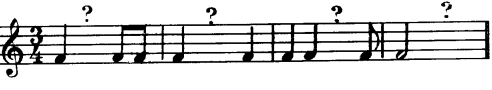 По последнему такту определите размер. Заполните пустые такты, используя такие ритмы: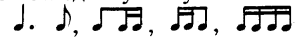 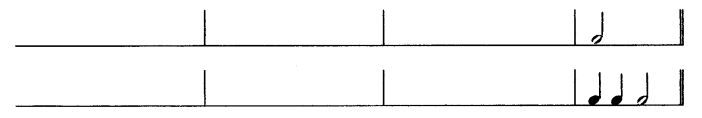 Прохлопайте получившийся ритм!